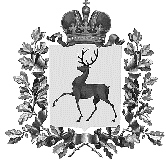 УПРАВЛЕНИЕ ФИНАНСОВАДМИНИСТРАЦИИ ТОНШАЕВСКОГО МУНИЦИПАЛЬНОГО ОКРУГА НИЖЕГОРОДСКОЙ ОБЛАСТИПРИКАЗ17 октября 2022 года    	59-о_________________                                                           №  _________________О внесении изменений в приказ 86-о от 21 декабря 2021 года «Об утверждении порядка применения кодов целевых статей расходов классификации расходов при формировании бюджета Тоншаевского муниципального округа на 2022 год и плановый 2023 и 2024 годов»В целях обеспечения формирования и исполнения бюджета Тоншаевского муниципального округа на 2022 год и плановый период 2023 и 2024 годов п р и к а з ы в а ю:1. Внести в Порядок применения кодов целевых статей расходов классификации расходов при формировании бюджета Тоншаевского муниципального округа, утвержденный приказом управления финансов администрации Тоншаевского района от 21 декабря 2021 года №86-о, следующие изменения:1.1.В перечне и правилах отнесения расходов бюджета округана соответствующие целевые статьи классификации расходов бюджетов:1)после 01.1.01.00000 Обеспечение деятельности общеобразовательных организаций на основе муниципальных заданий дополнить абзацами следующего содержания:01.1.01.21000 Иные межбюджетные трансферты из резервного фонда Правительства Нижегородской областиПо данной целевой статье отражаются расходы из резервного фонда Правительства Нижегородской области на ремонт полов в Тоншаевской средней школе2)после целевой статьи 14.5.05.20800 дополнить абзацами следующего содержания:14.5.05.S2610  Субсидия на приобретение автобусовПо данной целевой статье отражаются расходы на приобретение автобусов3) после целевой статьи 20.2.03.S2650 дополнить абзацами следующего содержания:20.2.04.05030  Субсидия на финансовое обеспечение части затрат теплоснабжающей организации Тоншаевского муниципального округа МУП "Водник" на погашение кредиторской задолженности за топливно-энергетические ресурсы за счет средств бюджета округаПо данной целевой статье отражаются расходы на финансовое обеспечение части затрат теплоснабжающей организации Тоншаевского муниципального округа МУП "Водник" на погашение кредиторской задолженности за топливно-энергетические ресурсы за счет средств бюджета округа Начальник отдела планированияи анализа расходов бюджета                                                                           С.Б.Ускова